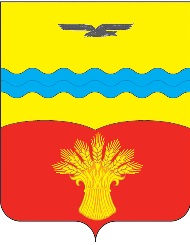 РОССИЙСКАЯ  ФЕДЕРАЦИЯАдминистрациямуниципального образования Подольский сельсоветКрасногвардейского района Оренбургской областиПРОТОКОЛпубличных слушаний по  рассмотрению проекта внесения изменений в генеральный план муниципального образования Подольский сельсовет Красногвардейского района Оренбургской области для нанесений объектов нефтяного комплекса в пределах границ горного отвода Мохового и Южно- Мохового месторождения19.02.2021 г.			                                                              с. ПодольскМесто проведения: Оренбургская область, Красногвардейский район, с. Подольск, ул. Юбилейная,48, кабинет № 2.Время проведения: 16 часов 00 минут.		    	                           Присутствовали всего 10 человек.Основание для проведения публичных слушаний: Конституция Российской Федерации, Градостроительный кодекс Российской Федерации, Федеральный закон от  года № 191-ФЗ «О введении в действие Градостроительного кодекса РФ», Федеральный закон от  года № 131-ФЗ «Об общих принципах организации местного самоуправления в Российской Федерации», постановление администрации муниципального образования Подольский сельсовет Красногвардейского района от 14.01.2021 г. № 4-п «О назначении публичных слушаний»  по проекту внесения изменений в генеральный план муниципального образования Подольский сельсовет Красногвардейского района Оренбургской области.Председательствующий – Гаврилов Ю.Л. глава муниципального образования Подольский сельсовет Красногвардейского района Оренбургской области;Секретарь слушаний – С.П. Аллаярова ведущий специалист администрации Подольского сельсовета.Заказчик: ООО «Геопрогресс». Способ информирования общественности:             Информационное объявление о проведении публичных слушаний было официально обнародовано на информационном стенде по адресу: Оренбургская область, Красногвардейский район, с. Подольск, ул. Юбилейная 48 и размещено на официальном сайте Подольского сельсовета                                                                                                                                                                                                                                                        http://podolsk 56 .ru.              С материалами   проекта внесения изменений в генеральный план муниципального образования Подольский сельсовет Красногвардейского района Оренбургской области все желающие могли ознакомиться в администрации муниципального образования Подольский сельсовет Красногвардейского района Оренбургской области по адресу: Оренбургская область, Красногвардейский район, с. Подольск, ул. Юбилейная, 48, кабинет № 9.ПОВЕСТКА ДНЯ:           1. Вступительное слово о порядке проведения публичных слушаний по  проекту внесения изменений в генеральный план муниципального образования Подольский сельсовет Красногвардейского района Оренбургской области.         2. Доклад разработчика  проекта внесения изменений в генеральный план муниципального образования Подольский сельсовет Красногвардейского района Оренбургской области – Похлебухин А.А.3. Вопросы, замечания и предложения присутствующих на публичных слушаниях. По предложенному порядку проведения публичных слушаний – замечаний и предложений от участников слушаний не поступило.           1. СЛУШАЛИ: Гаврилова Ю.Л. – главу муниципального образования Подольский сельсовет, который огласил предмет слушаний – рассмотрение   проекта внесения изменений в генеральный план муниципального образования Подольский сельсовет Красногвардейского района Оренбургской области. 2. СЛУШАЛИ:  Разработчика проекта ИП Похлебухин А.А.. Он пояснил, что  причиной проведения работ является необходимость в нанесении и уточнении границ земельных участков под размещение нефтяных скважин № 4, 5, 6, 11, 7, 8, 14, 24, 23, 36, 37, 9, 21, 19, 12, 20, 77, 302, 301 Мохового месторождения и скв. №5, 9, 11, 1, 2, 3, 16, 122 Южно-мохового месторождения,  в нанесении земельного участка под размещение общежития. Также предлагается установить и отобразить санитарно-защитную зону от нефтяных скважин №4, 5, 6, 11, 7, 8, 14, 24, 23, 36, 37, 9, 21, 19, 12, 20, 77, 302, 301 Мохового месторождения и скв. №5, 9, 11, 1, 2, 3, 16, 122 Южно-мохового месторождения радиусом в 300 метров, на основании данных экспертного заключения на «Проект нормативов предельно допустимых выбросов (ПВД) загрязняющих веществ в атмосферный воздух для для Мохового и Южно-мохового месторождения ООО «Геопрогресс», утвержденного санитарно-эпидемиологическим заключением № 56.01.08.000.Т.001366.11.18 от 19.11.2018г.     Результатами публичных слушаний является решение:       1. Признать публичные слушания по рассмотрению проекта внесения изменений в генеральный план муниципального образования Подольский сельсовет Красногвардейского района Оренбургской области для нанесений объектов нефтяного комплекса в пределах границ горного отвода Мохового и Южно- Мохового месторождения состоявшимися.       2. Поддержать проект внесения изменений в генеральный план муниципального образования Подольский сельсовет Красногвардейского района Оренбургской области и рекомендовать главе сельсовета направить проект в Совет депутатов для его утверждения.Председатель слушаний                                                                       Ю.Л. ГавриловСекретарь слушаний                                                                            С.П. Аллаярова